1. Вы регистрируете аккаунт на сайте Иммиграционной службы Великобритании. 2. Заполняете онлайн анкету на английском языке.3. Оплачиваете стоимость визы онлайн банковской картой.4. Выбираете дату и время подачи документов в конце процесса заполнения анкеты на визу.5. Распечатываете заполненную анкету вместе с подтверждением времени подачи документов.6. Регистрируетесь на сайте Визового центра Teleperformance, выбрав ближайший к вам визовый центр.Несколько скриншотов: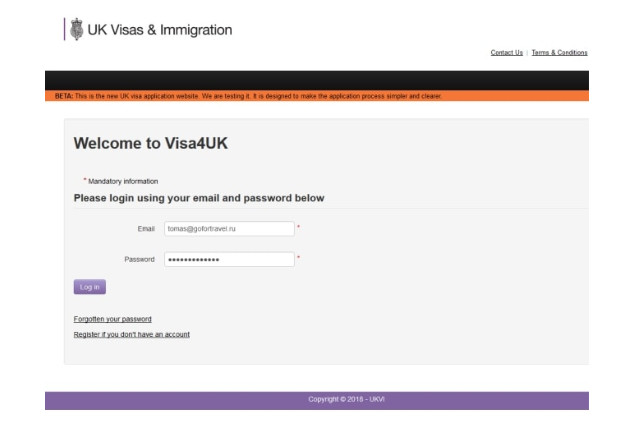 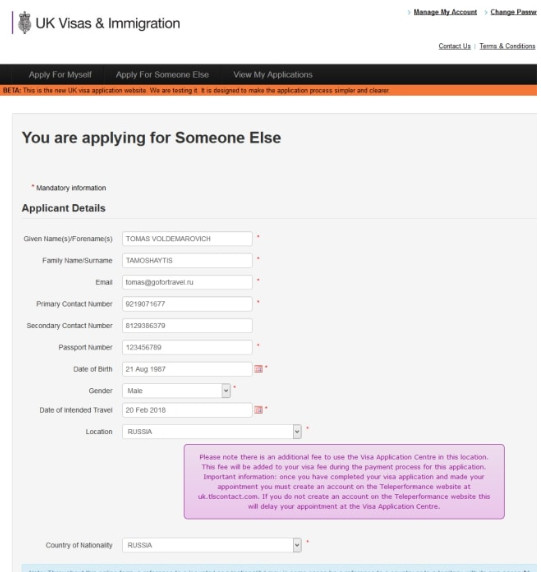 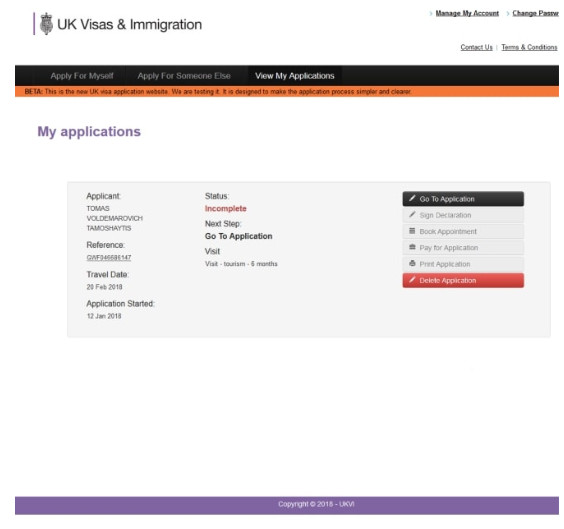 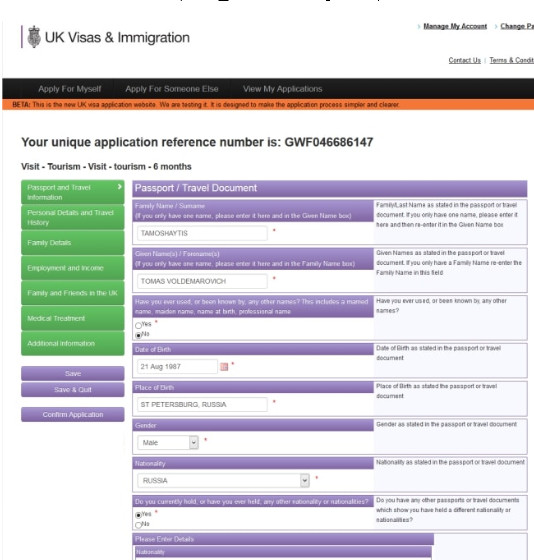 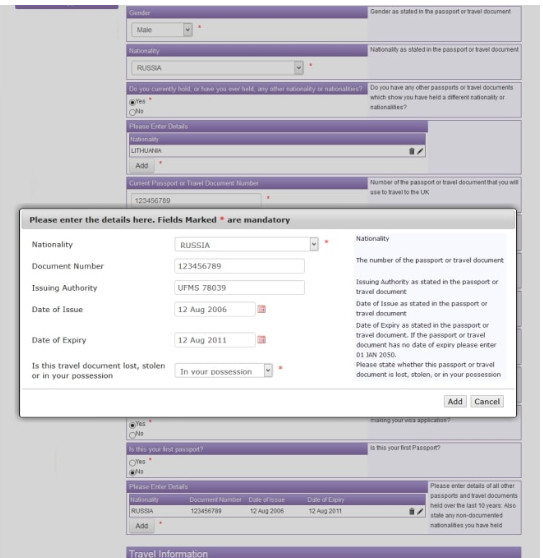 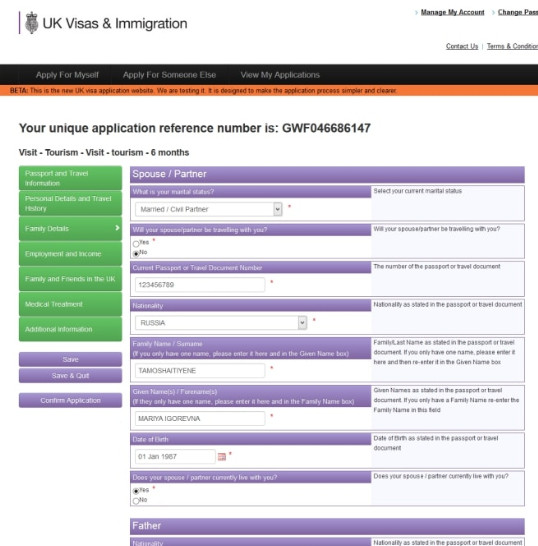 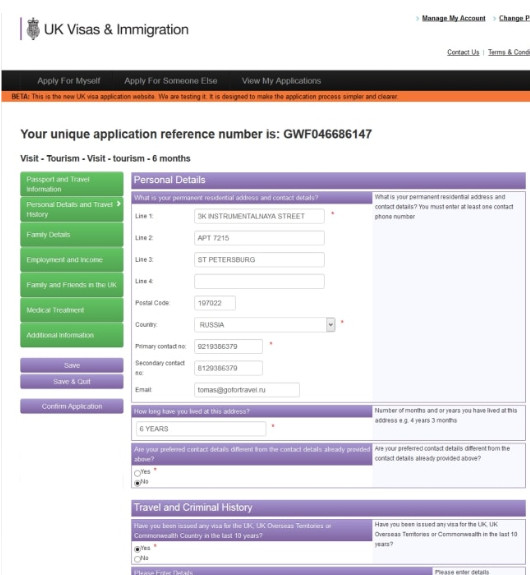 